 АДМИНИСТРАЦИЯ 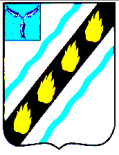 СОВЕТСКОГО МУНИЦИПАЛЬНОГО  РАЙОНА САРАТОВСКОЙ ОБЛАСТИ	 ПО С Т А Н О В Л Е Н И Е	 от 08.06.2015  № 459 р.п. Степное Об отмене постановления  администрации Советского муниципального района Саратовской области от 22.11.2013 № 1514 	 Руководствуясь ч.5 ст. 51 Федерального закона от 06.10.2003 № 131-ФЗ                               «Об общих принципах организации местного самоуправления в Российской Федерации»,  администрация  Советского  муниципального  района  ПОСТАНОВЛЯЕТ:  Отменить  постановление  администрации  Советского  муниципального района  Саратовской  области  от  22.11.2013  №  1514  «Об  утверждении Положения  о  порядке  формирования  и  ведения  реестра  муниципального имущества Советского муниципального района Саратовской области». Глава администрации Советского муниципального района                                                                  С.В. Пименов Смирнова С.В. 5-17-91 